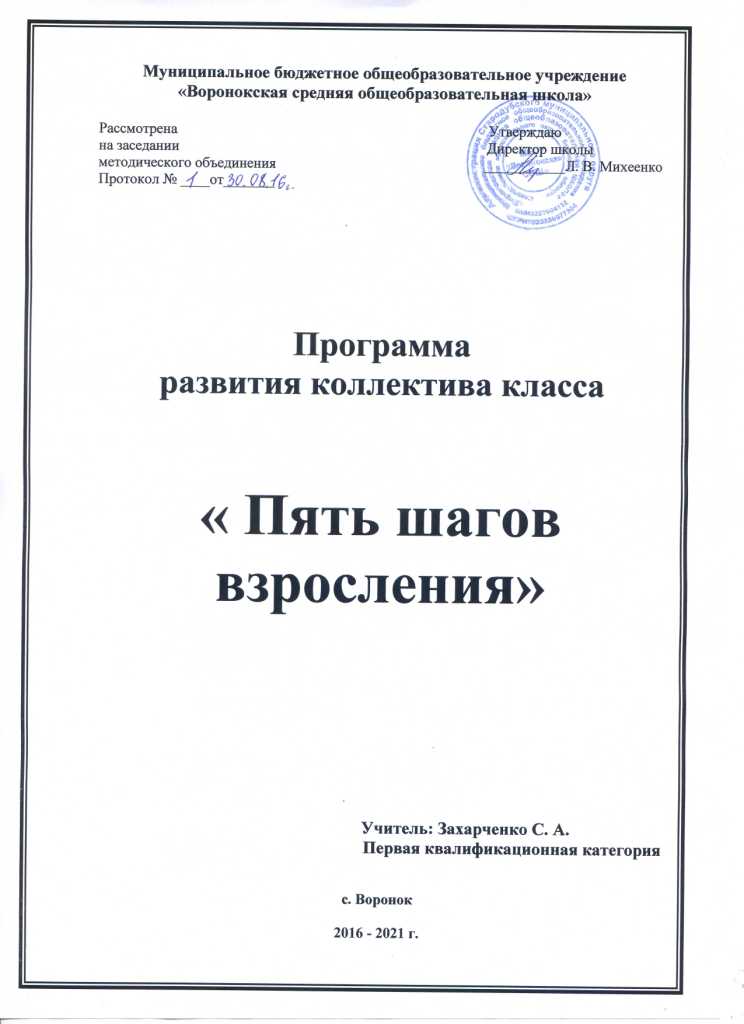 Муниципальное бюджетное общеобразовательное учреждение«Воронокская средняя общеобразовательная школа»Рассмотрена                                                                                     Утверждаюна заседании                                                                                    Директор школыметодического объединения                                                         ___________Л. В. Михеенко Протокол № ____от_______                                                                            Программаразвития коллектива класса« Пять шагов взросления»                                         Учитель: Захарченко С. А.                                                               Первая квалификационная категорияс. ВоронокПаспорт программыПОЯСНИТЕЛЬНАЯ ЗАПИСКАПрограмма развития классного коллектива разработана в соответствии с требованиями Федерального Закона «Об образовании в РФ», Федерального государственного образовательного стандарта начального общего образования, на основании Концепции духовно-нравственного развития и воспитания личности гражданина России. В основу Программы положены ключевые воспитательные задачи, базовые национальные ценности российского общества.Программа предусматривает приобщение обучающихся к  культурным, базовым национальным ценностям российского общества, общечеловеческим ценностям в контексте формирования у них гражданской идентичности и обеспечивает:создание системы воспитательных мероприятий, позволяющих обучающемуся осваивать и на практике использовать полученные знания;формирование целостной образовательной среды, включающей и урочную, внеурочную и внешкольную деятельность и учитывающей историко-культурную, этническую, региональную специфику;формирование у обучающегося активной  жизненной позиции.         Программа содержит перечень планируемых результатов воспитания – формируемых ценностных ориентаций, социальных компетенций, моделей поведения младших школьников.Актуальность проблемы.Вопрос духовно-нравственного воспитания детей является одной из ключевых проблем, стоящих перед каждым родителем, обществом и государством в целом.Из страны детства все мы уходим в большую жизнь, насыщенную радостью и страданием, минутами счастья и горя. Способность радоваться жизни и умение мужественно переносить трудности закладывается в раннем детстве. Дети чутки и восприимчивы ко всему, что их окружает. Чтобы стать добрыми к людям, надо научиться понимать других, проявлять сочувствие, честно признавать свои ошибки, быть трудолюбивыми, удивляться красоте окружающей природы, бережно относиться к ней. Конечно, трудно перечислить все нравственные качества человека будущего общества, но главное, что эти качества должны закладываться сегодня.        Во всех сферах жизни сейчас происходят серьезные социальные изменения, которые являются основой предъявления новых требований к молодежи: от нее требуется умение конкурировать, а также умение самоопределяться и самореализовываться.    Именно сейчас школа и должна стать важнейшим фактором формирования у учащихся новых жизненных установок личности, которые и помогут добиться в жизни успеха.     Развивающемуся обществу нужны молодые люди, быстро адаптирующиеся к изменяющимся условиям, способные принимать решения, обладающие чувством ответственности, реально ощущающие свою значимость. Поэтому, на мой взгляд, воспитание – это целенаправленный процесс развития успешного человека.        Школа один из основных социальных институтов, принимающих непосредственное участие в воспитании и формировании личности ребёнка. И самая большая часть работы ложится на плечи классного руководителя, деятельность которого в воспитательной системе – гармонично сочетать духовно – эстетические, идейно – нравственные принципы, единство доброты и познания. Эти вопросы актуальны всегда. И сегодня поле деятельности для творческого поиска ребенка стоит во главе воспитания. А это и есть основная задача классного руководителя.    Современное общество нуждается в способных и талантливых личностях, которые справятся с любыми житейскими трудностями и решат самые сложные задачи, смогут проявить и применить свои таланты и знания во благо, то есть во всем будут удачными. Именно успешные люди являются основой современного общества и государства. Будучи успешными в школе, молодые люди смогут много добиться в жизни.Основой вопрос для меня, как для классного руководителя, звучит так: «Как сделать жизнь классного коллектива, и каждого ученика в отдельности, позитивной и успешной?»  Степень успешности определяет самочувствие человека, его отношение к миру, желание участвовать в выполняемой работе, стимулирует творчество и сотрудничество. Если ученик будет видеть, что его вклад в общее дело оценен, то в последующих делах он будет участвовать еще активнее и с удовольствием. Инструментом оценки успешности учащихся может служить слово классного руководителя и других учителей, его интонация, жесты, мимика, система поощрений и награждений.   В основе воспитательной программы «Пять шагов взросления» лежит личностный подход, который определяет процесс воспитания, как  целенаправленную систему, в которой сочетаются специально разработанная программа жизнедеятельности классного коллектива с возможностями саморазвития и самоуправления учащихся. Условия реализации программыПрограмма реализуется в рамках урочной, внеурочной, внешкольной деятельности, во время занятий системы дополнительного образования. Средовое проектированиеСоздание среды, школьного пространства духовно-нравственного воспитания и развития обучающихся является важнейшей задачей деятельности школы, именно в этом пространстве декларируются, осмысливаются, утверждаются, развиваются и реализуются нравственные ценности.В школе организованы подпространства, позволяющие обучающимся:- изучать символы российской государственности и символы родного края; общенациональные, муниципальные и школьные праздники; историю, культурные традиции, достижения обучающихся и педагогов школы; связи школы с социальными партнерами;- осваивать культуру общения и взаимодействия с другими обучающимися и педагогами; эстетические ценности красоты, гармонии; ценности здорового образа жизни;     - демонстрировать опыт нравственных отношений в урочной и внеурочной деятельности.Принципы  реализации  ПрограммыПрограмма  выстроена  на  основании  общих  принципиальных  положений  теории  воспитания:принципа  ценностной  ориентации, предполагающего  в  процессе  взаимодействия  с  детьми  обеспечение  акцента  на  ценностях  жизни;     принципа деятельностного подхода - воспитывает не педагог, не нравоучения, а организация жизни детей, её живые уроки, которые образуют личностный опыт каждого воспитанника; чем богаче классная (школьная) деятельность, тем сильнее она задевает сердца и души детей;принципа целостности в воспитании, предполагающего, что  нужно научиться понимать и принимать ребёнка как неразрывное единство биологического и психического, социального и духовного, сознания и самосознания, рационального и иррационального;эгоцентрированного принципа, означающего отношение к ребёнку как к неповторимой, уникальной личности;возрастного принципа, который предполагает знание половозрастных особенностей детей;коллективного сотворчества, на которое ориентирует программа, ставит ученика перед необходимостью прислушиваться к мнению друзей, вырабатывает умение терпимо относиться к ошибкам других, радоваться успехам одноклассников;воспитание на принципах нравственности – это организация отношений на принципах миролюбия, толерантности, через активизацию социальной деятельности и творческой активности личности;принципа природосообразности и развития, предполагающего учет  закономерностей природного развития ребенка, опирающегося на психолого педагогические диагностики, обеспечивающего развитие творческой, мыслительной деятельности ученика, его самообразование, позволяющего развивать разнообразные навыки и способы  деятельности.Этапы  и  организационно-педагогические условия реализации Программы         Программа направлена на развитие и совершенствование положительных качеств личности ребёнка  через  становление  и  развитие  детского  самоуправления, разработана по циклическому принципу для обучающихся в основной школе и рассчитана на пять лет.5-й класс -Оказание помощи в процессе адаптации учащихся в средней школе. -Знакомство с детьми и родителями, выработка стратегии воспитания. -Формирование у детей сознательного отношения к дисциплине. -Развитие навыков взаимодействия. -Раскрытие интеллектуальных и творческих способностей учащихся. -Развитие навыков самоорганизации, самообслуживания. -Организация досуговой деятельности. 6-й класс -Развитие интеллектуальных и творческих способностей учащихся. -Апробация элементов самоуправления (советы дела, КТД). -Коллективное планирование. -Развитие чувства коллективизма. -Поощрение инициативы. -Развитие ценностных представлений и отношений. -Содействие личностному развитию учащихся. -Формирование навыка коллективного анализа. 7-й класс -Развитие самоуправления учащихся. -Коллективное планирование, коллективный анализ. -Содействие личностному развитию учащихся. -Организация социально значимой деятельности. -Развитие навыков социального взаимодействия. -Развитие ценностных представлений и отношений. 8-й класс  -Формирование потребности в творческой деятельности. -Самоуправление учащихся. -Коллективный анализ, коллективное планирование. -Развитие организаторских качеств, организация социально значимой деятельности. -Помощь в организации воспитательных мероприятий для младших школьников.-Развитие навыков социального взаимодействия. -Развитие навыка социального проектирования. -Развитие ценностных представлений и отношений. 9-й класс -Содействие в интеллектуальной и творческой самореализации учащихся. -Самоуправление учащихся. -Работа творческих групп. -Помощь в организации воспитательных мероприятий для младших школьников. -Содействие в профессиональном самоопределении учащихся. -Социальное проектирование. Реализация Программы осуществляется:в ходе организации образовательного процесса, а также во внеурочное и внешкольное время;в ходе взаимодействия со школьными социологическими службами (психолог, библиотекарь, классный руководитель,  организаторы детского досуга);через ведение аналитической и диагностической деятельности (анкетирование, собеседование, тестирование, наблюдение, вопросники, социологические исследования);через методическое обеспечение (семинары, курсы, учёбы, консультации, педсоветы, мастер-классы);через систему КТД и традиционных дел ОУ;через сотрудничество со  школьными  детскими  организациями;через систему взаимодействия, сотрудничества с культурными и образовательными учреждениями  района (школьный музей, музей г. Стародуба, Воронокская сельская библиотека, Воронокский СДК).Инновационные  педагогические  технологии, лежащие  в  основе воспитательной  деятельности:1. Здоровьесберегающая технология направлена на сохранение и укрепление здоровья (игровые технологии оздоровительной и профилактической направленности, проветривание и генеральные уборки кабинета, ведение диагностики заболеваний детей, беседы с обучающимися и  родителями медицинских работников и другое.)2. Технология воспитания экологической культуры направлена на создание условия подрастающего поколения к жизни в этом мире; развитие равновесия и гармонии в отношениях " человек-природа", ориентация обучающихся на бережное отношение к природе, ее ресурсам и полезным  ископаемым, флоре, фауне.3. Проектная технология - одна из важнейших составляющих воспитательного процесса. Она способствует формированию исследовательских умений обучающихся, направлена на организацию их самостоятельной деятельности. Этот метод широко использую во внеурочной деятельности. В основе метода лежит развитие познавательных интересов обучающихся, умение самостоятельно конструировать свои знания и ориентироваться в информационном пространстве, проявлять компетенцию в вопросах, связанных с темой проекта, развивать критическое мышление.4. Технология сотрудничества - совместная деятельность классного  руководителя и учеников, ученика и учеников, классного  руководителя и родителей (дискуссии, беседы, обсуждение проблемных вопросов, тесты, анкетирование, диагностика обучающегося).5. Коллективная технология предусматривает взаимосвязанную деятельность классного руководителя и обучающихся на договорной основе с учетом принципов индивидуализации и дифференциации, оптимальной реализации человеческих и технических возможностей, диалогического общения.Методы:научно-исследовательский;метод проектов;коммуникативная методика;личностно-ориентированный метод;метод креативного мышления;репродуктивный метод;метод критического мышления.Формы работы:классный час, беседа, обсуждение, консультации, презентации;тренинги, занятия;конкурсы, викторины, игры, праздники, походы (туристические, культурологические), представления, выступления, фестивали;дискуссии, консилиумы, круглые столы, конференции, встречи с интересными людьми. Содержание  программыПриоритетные  направления воспитательной работыНаправление I. «Гармония здоровья» (спортивно-оздоровительная деятельность)Цель: создание  условий  для демонстрации обучающимся значимости физического и психического здоровья человека через  использование педагогических технологий и методических приемов; воспитания понимания важности здоровья для будущего самоутверждения.Задачи  работы в направлении «Гармония здоровья»:- Формировать у обучающихся культуру сохранения и совершенствования  собственного здоровья.- Знакомить учащихся с опытом и традициями предыдущих поколений по сохранению физического и психического здоровья.Основные моменты деятельности классного руководителя в направлении «Гармония здоровья»:1. Сотрудничество с медицинским персоналом ФАПа села с целью изучения состояния физического здоровья обучающихся класса.2. Сотрудничество с  родителями обучающихся и учителем  физической культуры в рамках обозначенной проблемы.3. Сотрудничество с психологом школы с целью формирования у обучающихся умений саморегуляции и самовоспитания.4. Организация и проведение внутриклассных мероприятий, формирующих правильное отношение обучающихся к занятиям физкультурой и спортом.5. Формирование собственной Я-позиции обучающихся к проблеме сохранения и защиты собственного здоровья.Формы работы с классным коллективом в направлении «Гармония здоровья»:- спортивные конкурсы, соревнования внутри класса и между классами школы;- дни здоровья;- спортивные викторины, тематические классные часы по спортивной тематике, литературно-поэтические конкурсы, посвященные спортивной тематике, устные  журналы;- беседы и дискуссии на различные темы;- тематические консультации для родителей;-обсуждения газетных и журнальных публикаций, просмотр специальных видеосюжетов и художественных фильмов по  этой проблеме.  Мероприятия (реализуются на классных часах).5 класс.1. Практикум «Здоровое питание»2. Спортивные состязания «Малые Олимпийские игры»3.  Спортивная игра «Папа, мама, я – спортивная семья»4. Занятие «Два доктора»6 класс1. Беседа «Что делает человека здоровым и счастливым»2. Спортивные соревнования «День здоровья»3. Практикум «Мой режим дня» 4. Устный журнал «Организация питания»7 класс1. Беседа «Береги здоровье смолоду»2. Круглый стол «Подросток и наркотики»3. Беседа, встреча «О пользе здоровой пищи»4. Спортивные состязания «День здоровья»8 класс 1. Игра-представление «Не нужен клад, коли в семье лад»2. Беседа «Откровенный разговор с девушками-подростками»3. Беседа «Разговор начистоту с юношами»4. Устный журнал «Мифы и правда о курении и алкоголе»9 класс1. Диспут «Жизнь бесценна»2.Практические упражнения «Стресс и саморегуляция»5. Спортивные соревнования «День здоровья» 6. Круглый стол «Бездна, в которую надо заглянуть»Направление II. «Малая Академия наук» (интеллектуально-познавательная деятельность)Цель:  создание  условий  для  интеллектуального  развития обучающихсяЗадачи работы:- Определить  круг реальных  учебных возможностей обучающегося и зону его ближайшего развития.- Создать условия для продвижения обучающихся в интеллектуальном развитии.- Формировать  интеллектуальную культуру обучающихся, развивать их кругозор и любознательность.- Сохранить любопытство и информационную ненасыщаемость.Основные моменты деятельности классного руководителя в направлении «Малая Академия наук»:1. Сотрудничество с внешкольными учреждениями для совместной деятельности по развитию интеллектуальных  умений.Формы работы с классным коллективом в направлении «Малая Академия наук»:- внутриклассные конкурсы по развитию внимания, памяти;- интеллектуальные игры внутри класса;-участие  в школьном и муниципальном этапе Всероссийской олимпиады школьников;- участие  в  интеллектуальных конкурсах  различного  уровня.   Мероприятия (реализуются на классных часах).5 класс1. Беседа «Что такое пятый класс». 2. Акция «Неделя пятёрок»3.Беседа «Как я выполняю домашнее задание»5. Викторина «Это интересно знать»6. Игра «Корзина знаний»6 класс1.Тест  «Познай себя»2. Викторина «Счастливый случай»3. Игра-путешествие «Мир моих способностей»4. Тренинг «Я, мои успехи и неудачи»7 класс 1. Беседа «Урок знаний»2. Игра-путешествие «Ура! Мы семиклассники»3. Виртуальная экскурсия «Знатоки родного края»4.Тренинг  «Учение с увлечением»5. Викторина «Путешествие по морю знаний»8 класс1. Путешествие по станциям «По лабиринтам знаний»2. Викторина по предметам «Кладезь народной мудрости»3. Устный журнал «Интеллектуальная мозаика»4. Игра « Счастливый случай»9 класс 1.  Диспут «Твоя будущая профессия» 2.Беседа «Роль самообразования в профессиональном определении школьника»3.Анкетирование «Мои профессиональные приоритеты»4. Конкурс «Эрудит»5.Круглый стол «Знакомство с профессиями»6. Беседа «Как правильно подготовиться к сдаче экзамена»Направление III. «Свеча  надежды» (духовно-нравственная деятельность)Цель: создание  условий  для  обучения детей пониманию смысла человеческого существования, ценности своего существования и ценности существования других людей.Задачи:1. Формировать у обучающихся нравственную культуру миропонимания.2. Формировать  осознание значимости нравственного опыта прошлого и будущего, и своей роли в нем.Основные моменты деятельности классного руководителя в направлении «Свеча  надежды»:- Развитие у обучающихся желания поступать сообразно полученным нравственным знаниям в реальных жизненных ситуациях.- Знакомство с нравственными позициями людей прошлого и их нравственным подвигом во имя человечества.- Формирование у обучающихся умения отстаивать свою нравственную позицию в ситуации выбора.Формы работы с классным коллективом в направлении «Свеча  надежды»:- Тематические классные часы по нравственной тематике.- Работа  детского ордена милосердия.- Организация  циклов бесед  «Уроки нравственности».-  Праздники, конкурсы.- Изучение нравственного наследия своей страны.- Знакомство с историями жизни людей, оставивших след в нравственной истории страны и мира.  Мероприятия (реализуются на классных часах).5 класс.  1. Праздник «День знаний»2.Презентация  «Что в имени тебе моём»3. Игра-путешествие «Дверь в детство»4. Акция «Перед старостью склоним колени»6 класс1.Тренинг «Я и коллектив»2. Психологическая игра «Толерантность»3. Игра-викторина «Доброе слово, что ясный день»4. Беседа «Мои права и обязанности»7 класс1. Круглый стол «Хорошие манеры»2.Беседа «Все мы разные»3. Мастерская «Я и моя семья»4. Игра-тренинг «Мои «хочу» и мои «могу»5.Беседа, тренинг «Вверх по лестнице жизни»8 класс1. Диспут «Доброта спасёт мир» 2. Беседа «О самом сокровенном» 3. Мастерская «Страна, в которой бы мне хотелось жить»4. Круглый стол «Люди, без которых мне одиноко»5. Беседа «Ответственность и безответственность»7.Беседа «Умею ли я любить?»8. Устный журнал «Урок милосердия и доброты»9 класс1.Диспут «О товариществе и дружбе»2. Беседа«Дороги, которые мы выбираем»3. Анкетирование «Наше право и наш интерес»4. Устный журнал «Мы в ответе за тех, кого приручили» 5. Беседа «Дружба, любовь и семья»6. Беседа с элементами деловой игры «Можно ли стать счастливым»Направление IV. «Созвучие юных сердец»  (творческо-эстетическая деятельность)Цель: создание условий для проявления учащимися класса инициативы и самостоятельности, ответственности, искренности и открытости в  реальных  жизненных ситуациях, развитие интереса к внеклассной деятельности.Задачи:1. Создание условий для равного проявления обучающимися класса своих индивидуальных способностей во внеурочной деятельности.2. Использование активных и нестандартных форм внеклассной деятельности, отвечающих их интересам и возможностям.3. Развитие способностей адекватно оценивать свои и чужие достижения, радоваться своим успехам и огорчаться за чужие неудачи.4.  Использование досуговой деятельности как средство развития эстетических умений обучающихся и  становление этических понятий.Основные моменты деятельности классного руководителя в направлении «Созвучие юных сердец»:-Изучение потребностей, интересов и желания ребят в организации и проведении досуговых мероприятий.-Просвещение и консультация в выборе кружков, секций.-Представление обучающимся права выбора формы участия в досуговой деятельности.-Предоставление  родителям обучающихся класса необходимой  информации об участии учеников в жизни классного коллектива,  демонстрация достижений обучающихся.-Стимулирование инициативы и активности обучающихся в жизни классного коллектива и жизни  школы.Формы работы классного руководителя с классным коллективом в направлении «Созвучие юных сердец»:- празднование памятных дат в жизни  обучающихся;- празднование памятных дат календаря;- театрализованные представления;-  фестивали, презентации, игры и др. мероприятия. Мероприятия (реализуются на классных часах).5 класс1. Интерактивная игра «Мир моих увлечений»2. Праздничная программа «День рождения класса. Наши традиции»3. Театрализованный праздник «Новогодний карнавал».4. Акция «Неделя радуги»6 класс 1. Праздник «Новогодний карнавал» 2. Психологический тренинг«Мы вместе». 3. КТД «Празднование 23 февраля и 8 марта».4. Игра «Проводы зимы»5. Путешествие «Вместе дружная семья»7 класс1. Театрализованный праздник «Осенний бал»2. Игра-беседа «Тайны старого двора»3. Театрализованный праздник «Новогодний карнавал»4. Игровая программа «День именинника»8 класс1. Праздник «День знаний» 2. Театрализованное представление «Осенний листопад»3. Театрализованное представление «Новогодний карнавал»4. Праздничный концерт «Мы вместе». Празднование 23 февраля и 8 марта.»5. Викторина «Неделя знаний»9 класс 1. Праздник «Здравствуй, школа!»2. Познавательный урок «Тайны слов, предметов и открытий»3. Беседа «Красота спасет мир, а может ли мир спасти красоту?»4. Интеллектуально-развлекательная программа «Мир твоих увлечений»Направление V. «Колокола  времен»  (гражданско-патриотическая деятельность)Цель: создание  условий  для  формирования у обучающихся соответствующих знаний о праве, правовых нормах как регуляторов поведения человека в обществе и отношений между личностью и государством, требующих самостоятельного  осознанного поведения выбора поведения и ответственности за него.Задачи:1. Обучение решению задач, связанных с нормами права и проблемами  морального саморазвития.2. Формирование у учащихся правовой культуры, свободного и ответственного самоопределения в сфере правовых отношений с обществом.3. Формирование гуманистического мировоззрения, способного к осознанию своих прав и прав других людей, способности к саморазвитию.Основные моменты деятельности классного руководителя в направлении «Колокола  времен»:- Знакомство с законами и правовыми нормами государства и формирование ответственного отношения обучающихся к законам и правовым нормам.- Сотрудничество с  правовыми организациями в  целях правового  просвещения учащихся.- Организация и проведение  внеклассных мероприятий, направленных на формирование умений и навыков правового поведения.- Формирование умений руководствоваться мотивами долга, совести, справедливости в ситуациях нравственно-правового выбора.Формы работы классного руководителя в направлении «Колокола времен»:- Тематические классные часы.- Встречи с представителями правовых структур, органов правопорядка.- Конкурсы, викторины по правовой тематике. Мероприятия (реализуются на классных часах).5 класс1.  Беседа. Государственные символы России.2.  КВН «Правила поведения »3.  Конкурс рисунков «Люблю природу русскую»4.  Занятие «Дети военной поры».6 класс1. Викторина «Добрые молодцы и мудрые девицы»2. Конкурс песни и строя3.  Историческая игра «Урок мужества»4.Устный журнал «Подвигу жить в веках»5. Игра-путешествие «История родного края»7 класс 1. Беседа «Урок мира»2. Беседа «Права несовершеннолетних»3.Заочная экскурсия «Урок России»4.Беседа «Государственная символика РФ»5. Викторина «По дорогам родного края»6.Презентация «Память, которой не будет конца»7. Устный журнал «Русская воинская доблесть»8 класс 1. Поэтическая страница «Урок мира»2. Беседа «Имею право»3. Беседа «Мы граждане России»4. Устный журнал «Символы Отчизны»5. Диспут «Путешествие по колеснице времени»6. Историческая игра «Колокола веков»7. Викторина «Коллекция человеческой мудрости»9 класс1. Фотовыставка «Защитники Родины»2. Акция «Ветеран живет рядом»3. Митинг у Братской могилы «Скорбящий солдат»4. Урок Мужества «Служу Отечеству»5. Праздничная программа «Служить России»Направление VI. «Кладезь семейной мудрости»  (работа  с  семьей)Цель: создание  условий  для  формирования  и  развития  личности обучающихся  в  тесном  сотрудничестве  семьи  и  школы.Задачи:1. Организация и совместное проведение досуга  детей родителей.2. Организация психолого-педагогического просвещения родителей через систему родительских собраний, тематических и индивидуальных консультаций, бесед.3. Создание  условий для благоприятного взаимодействия всех участников учебно-воспитательного процесса – педагогов,  детей и родителей.4. Обучение родителей умению быть родителем, владеть приемами воспитания и взаимодействия с детьми.Основные моменты деятельности классного руководителя:- Изучение семей обучающихся, ситуации развития  ребенка в семье, нравственных ценностей и традиций  семей, влияющих на нравственные и личностные развития ребенка.-Сотрудничество с психологом школы, организующим консультативную индивидуальную и групповую работу с родителями и детьми.-Сотрудничество с общественными и правовыми организациями в целях сохранения психического и физического здоровья и  благополучия ребенка.- Поощрения родителей, участвующих в жизни класса и школы.Формы деятельности классного руководителя в направлении:- Тематические классные часы.-Праздники семьи, спортивные состязания с участием мам, пап, бабушек и дедушек.-Праздники, посвященные красным датам календаря (8 Марта, 23 февраля, День Победы) и красным датам школы (1 Сентября,  День Учителя).- Походы выходного дня, экскурсии, викторины.- Дни творчества.-Тренинги родительского взаимодействия, индивидуальные и групповые консультации для детей и родителей, тематические беседы с детьми и родителями, родительские  собрания.Тематика родительских собранийРодительские собрания проходят 1 раз в четверть.5 класс1.  Будем знакомы!2. Главное – здоровье.3. Как помочь детям хорошо учиться.4. Воспитание трудолюбия в семье и школе.6 класс1. Школа вчера, сегодня, завтра.2. Счастлив тот, кто счастлив дома.3. Самовоспитание – важный шаг в процессе формирования личности.4. Роль отца в воспитании детей.7 класс1. Возрастные и индивидуальные особенности детей 12-13 лет.2. особенности учебной деятельности подростков.3. Отец и мать как воспитатели.4. Досуг подростков.8 класс1. Этот трудный возраст.2. Воспитание у подростков эстетической культуры.3. Твое здоровье в твоих руках.4. Половое воспитание подростков.9 класс1. Воспитание учащихся школьного возраста 14-15 лет в семье и школе.2. Правовое воспитание подростков.3. Эмоциональная жизнь подростков.4. Можно ли стать счастливым?Психолого-диагностическое сопровождениеДиагностика  в классе осуществляется психологом школы в тесном сотрудничестве с классным руководителем и направленана обобщение демографических данных ученика и составление социального паспорта класса, на изучение индивидуальных особенностей личности обучающегося:- темперамент;- способности;- выявление интересов;- уровень воспитанности;- тип личности в общении;- самооценка;на изучение межличностных отношений:- социально-психологический климат в классе;- социометрия.Формы проведения диагностики:- Наблюдение (планомерное и целенаправленное   фиксирование педагогических и психологических факторов  в естественных условиях повседневной жизни), проведение диагностики исходного, промежуточного, итогового психоэмоционального состояния взрослых, детей и подростков. - тестирование; - анкетирование; - наблюдение; - беседа.Для определения личностного роста ребенка и коллективной деятельности используются разные методы диагностики, параметры задаются задачами, поставленными в данной Программе.Ожидаемый результатВыпускник основной школы – это творческая личность, умеющая жить в классном коллективе и строить со своими одноклассниками отношения дружбы и взаимопомощи. Обладает  высоким уровнем самосознания, самодисциплины; пониманием ценности человеческой жизни, справедливости, бескорыстия; уважением человеческого достоинства; милосердием, доброжелательностью, способностью  к сопереживанию; умением пользоваться правами ученика и выполнять возложенные на него обязанности; убежденность личности в том, что настоящий гражданин любит Родину и гордится ею, изучает историко-культурное духовное наследие, бережет природу, заботится о ближних. Прогнозируемые результаты:- становление нравственных, гражданско-правовых основ, умение их применять в жизни;- формирование системы ценностных отношений учащихся к окружающему миру;- становление доброго отношения к жизни, умения находить в ней радость и желания    творить добро; формирование нравственного отношения к человеку, труду, природе;- формирование доброжелательного отношения друг к другу;- активизация учебно-познавательной деятельности;- сформировать мнение о ценности человека и его возможностях;- активизация учебно-исследовательской;- приобретение опыта сотрудничества, коммуникационных навыков;- становление нравственных, гражданско-правовых основ, умение их применять в жизни;-формирование системы ценностных отношений учащихся к окружающему миру;- освоение учащимися социальных ролей и способов самовыражения, реализация творческого потенциала;- формирование личности, направленной на систему профильного самоопределения, на основе гражданско-патриотических ориентиров;- формирование основ демократии, личностного достоинства, уважения прав человека, гражданственности, патриотизма;- становление доброго отношения к жизни, умения находить в ней радость и желания творить добро; формирование нравственного отношения к человеку, труду, природе;- формирование успешной личности, способной противостоять проблемам окружающего мира, способной ставить пред собой цели и успешно их добиваться; живущего в согласии с самим собой, с окружающей действительностью, занимающего активную позицию в обществе.Оценка  эффективности  ПрограммыОсновными критериями оценки эффективности работы по Программе  «На пути  к успеху» являются:Повышение уровня воспитанности обучающихся класса;Личностный рост и развитие творческого потенциала каждого ребёнка.Портрет выпускника основной школы.Любящий свой край и свою Родину, знающий свой родной язык, уважающий свой народ, его культуру и духовные традиции.Активно и заинтересованно познающий мир, осознающий ценность труда, науки и творчества.Осознающий и принимающий ценности человеческой жизни, семьи, гражданского общества, многонационального российского народа, человечества.Осознанно выполняющий правила здорового и безопасного для себя и окружающих образа жизни.Уважающий других людей, умеющий вести конструктивный диалог, достигать взаимопонимания, сотрудничать для достижения общих результатов.Ориентирующийся в мире профессий, понимающий значение профессиональной деятельности человека.Социально активный, уважающий закон и правопорядок, соизмеряющий свои поступки с нравственными ценностями, осознающий свои обязанности перед семьей, обществом, Отечеством.Наименование программыНаименование программыПРОГРАММА  РАЗВИТИЯ КЛАССНОГО КОЛЛЕКТИВА«Пять шагов взросления»Разработчик программыРазработчик программыЗахарченко Светлана Анатольевна	Участники программыУчастники программыКоллектив обучающихся Цель программыЦель программысоздание условий для разностороннего развития личности на основе усвоения общечеловеческих ценностей, моральных, этических и других социальных норм; воспитание успешного человека, живущего в согласии с самим собой, с окружающей действительностью, занимающего активную позицию в обществе. ЗадачиЗадачиСплочение ученического коллектива, развитие ученического самоуправления. Воспитание сознательной  дисциплины, нравственных качеств учащихся через вовлечение в общую работу. Формирование у воспитанников общественной активности, самостоятельности, инициативы и творчества через активное участие в общественной жизни и труде на общую пользу.Выявление индивидуально - психологических и творческих способностей. Приобщение к здоровому образу жизни. Развитие эстетического вкуса, повышение культуры общения, культуры поведения.Приобщение воспитанников к региональной, национальной и мировой культуре.Воспитание потребности в созидательной деятельности, творческом развитии, положительном отношении к труду как средству самоутверждения.Срок реализацииСрок реализации2016 – 2021 гЭтапы реализацииЭтапы реализации1 шаг «Рождение», 2016-2017 уч.г., 5класс-   формирование эстетико-ценностных ориентаций личности; развитие способностей к творчеству; воспитание красотой и через красоту; формирование детского коллектива.2 шаг «Становление», 2017-2018 уч.г., 6 класс - формирование классного коллектива, становление дружеских партнёрских отношений; развитие творческого потенциала.3  шаг «Становление» 2018-2019 уч.г., 7 класс - гражданско-патриотическое воспитание как фактор формирования национального самосознания; формирование доброго отношения к истории родного края, своей семье, друг к другу.4 шаг «Самоопределение» 2019-2020 уч.г., 8 класс –  воспитание доброго отношения к жизни, умения находить в ней радость и желания творить добро; формирование нравственного отношения к человеку, труду, природе; развитие познавательных интересов учащихся,   их творческой активности.5 шаг «Самореализация» 2020-2021уч.г., 9 класс –   сформировать представления о профессиях, помочь выявить способности к определённому виду деятельности; становление профессионального самоопределения. Перечень приоритетных направленийПеречень приоритетных направлений1. Спортивно-оздоровительная деятельность «Гармония здоровья».2. Интеллектуально-познавательная деятельность «Малая Академия наук».3. Духовно-нравственная деятельность «Свеча надежды».4.Творческо-эстетическая деятельность «Созвучие юных сердец».5.Гражданско-патриотическая деятельность «Колокола времён».6.Работа с семьёй «Кладезь семейной мудрости».Ожидаемые конечные результатыОжидаемые конечные результатыМодель выпускника:- самостоятельный;- ответственный;- самоопределившийся относительно того, куда пойдет учиться после школы;- освоивший всю программу основной школы;- образованный;- способный к саморазвитию и самосовершенствованию;- коммуникабельный;- способный руководить;- творчески-развитый;- уверенный в себе и своих силах;- честный;- добрый;- воспитанный;- умеющий отстаивать свое мнение;- всесторонне развитый;- отзывчивый;- активный.    Функциональные обязанности.    Функциональные обязанности.    Функциональные обязанности.Исполнители, участникиФункциональные обязанностиФункциональные обязанностиАдминистрацияОсуществляют организационное, методическое обеспечение процесса.Осуществление помощи участникам эксперимента в создании и ведении различных баз данных (нормативно-правовой, методической и других).Разработка локальных документов по организации внеурочной деятельности в школе.Контроль реализации внеурочной деятельности. Мониторинговое исследование внеурочной деятельности.Осуществляют организационное, методическое обеспечение процесса.Осуществление помощи участникам эксперимента в создании и ведении различных баз данных (нормативно-правовой, методической и других).Разработка локальных документов по организации внеурочной деятельности в школе.Контроль реализации внеурочной деятельности. Мониторинговое исследование внеурочной деятельности.Классный руководительРазработка воспитательной программывзаимодействует с педагогическими работниками, а также учебно-вспомогательным персоналом общеобразовательного учреждения; организует в классе образовательный процесс, оптимальный для развития положительного потенциала личнос ти обучающихся в рамках деятельности общешкольного коллектива;организует систему отношений через разнообразные формы воспитывающей деятельности коллектива класса, в том числе, через органы самоуправления;организует социально значимую, творческую деятельность обучающихся во внеурочное время.Разработка воспитательной программывзаимодействует с педагогическими работниками, а также учебно-вспомогательным персоналом общеобразовательного учреждения; организует в классе образовательный процесс, оптимальный для развития положительного потенциала личнос ти обучающихся в рамках деятельности общешкольного коллектива;организует систему отношений через разнообразные формы воспитывающей деятельности коллектива класса, в том числе, через органы самоуправления;организует социально значимую, творческую деятельность обучающихся во внеурочное время.Учителя-предметники,педагоги дополнительного образованияОрганизация занятий внеурочной деятельности, кружков, спортивно-оздоровительных секций, организуют участие обучающихся в массовых мероприятияхОрганизация занятий внеурочной деятельности, кружков, спортивно-оздоровительных секций, организуют участие обучающихся в массовых мероприятиях